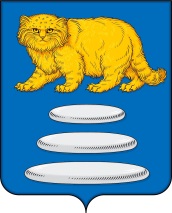  СОВЕТ МУНИЦИПАЛЬНОГО РАЙОНА«СРЕТЕНСКИЙ РАЙОН» ЗАБАЙКАЛЬСКОГО КРАЯРЕШЕНИЕ 08 сентября 2023 года                                                                    №  19-РНП                                                          г. СретенскО передаче части полномочий в области дорожной деятельности в отношении автомобильных дорог местного значения в границах населенных пунктов поселения и обеспечение безопасности дорожного движения на них в соответствии с законодательством Российской Федерации администрации сельского поселения «Чикичейское»          В соответствии с частью 4 статьи 15 Федерального закона  от 06 октября 2003 года № 131-ФЗ «Об общих принципах организации местного самоуправления в Российской Федерации», Бюджетным кодексом Российской Федерации и Уставом муниципального района «Сретенский район» Совет муниципального района «Сретенский район» решил:           1.  Муниципальному району «Сретенский район» Забайкальского края передать   сельскому поселению «Чикичейское» муниципального района «Сретенский район» Забайкальского края часть полномочий в области дорожной деятельности в отношении автомобильных дорог местного значения в границах населенных пунктов поселения и обеспечение безопасности дорожного движения на них в соответствии с законодательством Российской Федерации; 2.  Муниципальному района «Сретенский район» Забайкальского края заключить с  сельским поселением «Чикичейское» муниципального района «Сретенский район» Забайкальского края соглашение о передаче части полномочий в области дорожной деятельности в отношении автомобильных дорог местного значения в границах населенных пунктов поселения и обеспечение безопасности дорожного движения на них в соответствии с законодательством Российской Федерации, а конкретно на ремонт автомобильной дороги местного значения «Подъезд к кладбищу с. Чикичей» на сумму 195 876  (сто девяносто пять тысяч восемьсот семьдесят шесть) рублей 61 коп.. 3. Настоящее решение вступает в силу после его официального опубликования (обнародования) в порядке, установленном Уставом муниципального района «Сретенский район»           4. Контроль за исполнением настоящего решения возложить на заместителя главы муниципального района «Сретенский район» по вопросам территориального развития, начальника Управления территориального развития Администрации муниципального района «Сретенский район».  Председатель Совета  муниципального района «Сретенский район»                                                          В.В. Верхотуров  Глава муниципального района    «Сретенский район»                                                                А.С. ЗакурдаевИсп.: Саблина М.Н.Тел. 8 (30246) 2-13-47СОГЛАШЕНИЕ № между муниципальным районом «Сретенский район» и  сельским поселением «Чикичейское» о передаче части полномочий в 2023 годуг. Сретенск                                                                                     «___» ___________ 2023 годаАдминистрация муниципального района «Сретенский район», именуемая в дальнейшем Сторона 1, в лице Главы Закурдаева Алексея  Сергеевича, действующего на основании Устава муниципального района «Сретенский район», с одной стороны, и сельское поселение «Чикичейское», именуемое  в дальнейшем Сторона 2, в лице Главы администрации  Гарифовым Нургаяном Муланоровичем, действующей на основании Устава сельского поселения «Чикичейское», с другой стороны, руководствуясь частью 1 статьи 86 БК РФ, частью 4 статьи 15 Федерального закона  от  6  октября  2003   г.   №  131-ФЗ   «Об   общих  принципах  организации  местного самоуправления  в  Российской   Федерации»,  Уставом муниципального  района «Сретенский район», Решением Совета МР «Сретенский район» № 8 –РНП от 21.12.2005 г. «Об утверждении порядка заключения соглашений органами местного самоуправления муниципального района «Сретенский район» о передаче осуществления части своих полномочий городским и сельским поселениям»,  Уставом   муниципального образования «Чикичейское», решением   Совета сельского поселения «Чикичейское» от « » сентября  2023 г.  №_____ , заключили настоящее Соглашение о нижеследующем:1. Предмет Соглашения	1.1.   Настоящее  Соглашение  закрепляет  передачу  Стороной 1 осуществления части полномочий указанных в п. 1.2. настоящего соглашения Стороне 2 за счет межбюджетных трансфертов, предоставляемых из бюджета муниципального района «Сретенский район» в бюджет сельского поселения «Чикичейское» для финансового обеспечения осуществления передаваемых полномочий.1.2. Сторона 1 передает,  а  Сторона 2 принимает следующие полномочия:1.2.1.  дорожная деятельность в отношении автомобильных дорог местного значения в границах населенных пунктов сельского поселения «Чикичейское» и обеспечение безопасности дорожного движения на них, включая создание и обеспечение функционирования парковок (парковочных мест), осуществление муниципального контроля за сохранностью автомобильных дорог местного значения в границах населенных пунктов сельского поселения «Чикичейское», а также осуществление иных полномочий в области использования автомобильных дорог и осуществления дорожной деятельности в соответствии с законодательством  Российской Федерации. 2. Порядок определения ежегодного объема межбюджетных трансфертов2.1.  Сумма межбюджетных трансфертов, передаваемых Стороной 1 на  реализацию  полномочий,  указанных в пункте 1.2 настоящего Соглашения на 2023 г. составляет 195876,61 (сто девяносто  пять тысяч восемьсот семьдесят шесть) рублей, 61 копеек:         - на ремонт дороги Подъезд к кладбищу в с.Чикичей – в сумме 195876,61 рублей.2.2. Объем межбюджетных трансфертов, необходимых для осуществления передаваемых полномочий определяется на основании Приложения № 1 Локальный сметный расчет (расчет определения объёма межбюджетных трансфертов, необходимых для осуществления передаваемых полномочий).2.3. Формирование, перечисление и учет межбюджетных трансфертов, предоставляемых  из бюджета муниципального района  бюджету сельского поселения «Чикичейское» на  реализацию  полномочий,  указанных в пункте 1.2 настоящего Соглашения, осуществляется в соответствии с  бюджетным законодательством Российской Федерации.2.4. Неиспользованные в установленный срок денежные средства, передаваемые в бюджет поселения в виде межбюджетных трансфертов на исполнение полномочий в соответствии с настоящим Соглашением, подлежат возврату в бюджет муниципального района.3. Права и обязанности Сторон3.1. Сторона 1: 3.1.1. перечисляет Стороне 2 финансовые средства в виде межбюджетных трансфертов, предназначенных для исполнения переданных по настоящему Соглашению полномочий;3.1.2 осуществляет контроль  за исполнением Стороной 2 переданных ей полномочий, а также за целевым использованием финансовых средств, предоставленных на эти цели;3.1.3. взыскивает в установленном порядке использованные не по целевому назначению средства, предоставленные на осуществление полномочий;3.2. Сторона 2: 3.2.1. осуществляет переданные Стороной 1 полномочия в соответствии с действующим законодательством  в  пределах  выделенных на эти цели финансовых средств;3.2.2. распоряжается переданными Стороной 1 финансовыми средствами по целевому назначению;3.2.3.  рассматривает представленные Стороной 1 предписания об устранении выявленных нарушений по реализации переданных полномочий, не позднее чем в 10-дневный срок, принимает меры по устранению нарушений и сообщает об этом Стороне 1.3.2.4. Ежеквартально,  не  позднее  15  числа,  следующего за отчетным  периодом,  представляет  Стороне 1  отчет  об использовании   финансовых   средств   для  исполнения  переданных  по настоящему Соглашению полномочий.4. Ответственность сторон4.1. За неисполнение или ненадлежащее исполнение условий настоящего Соглашения Стороны несут ответственность, предусмотренную действующим законодательством Российской Федерации.                            5. Основания и порядок прекращения Соглашения5.1. Действие настоящего Соглашения может быть прекращено досрочно:5.1.1. по соглашению Сторон;5.1.2. в одностороннем порядке без обращения в суд в случае:- изменение действующего законодательства Российской Федерации и (или) законодательства Забайкальского края, в связи, с чем исполнение переданных полномочий становится невозможным;- неисполнение или ненадлежащее исполнение одной из сторон своих обязательств в соответствии с настоящим Соглашением.5.2. Уведомление   о   расторжении   настоящего   Соглашения  в одностороннем  порядке  направляется  второй  стороне  не менее чем за 3 месяца в письменном виде. 5.3. При прекращении действия Соглашения Сторона 2 возвращает Стороне 1 неиспользованные финансовые средства в течение 1 месяца.6. Заключительные условия	6.1. Настоящее Соглашение вступает в силу с «____» _______________ 2023 г.	6.2. Срок действия настоящего Соглашения устанавливается до «15» декабря 2023 г.	6.3. Все изменения и дополнения к настоящему Соглашению оформляются дополнительными соглашениями в письменной форме и подписываются уполномоченными на то представителями обеих Сторон.	6.4. По вопросам, не урегулированным настоящим Соглашением, Стороны руководствуются действующим законодательством.	6.5. Настоящее Соглашение составлено в 3 экземплярах, имеющих равную юридическую силу, для каждой из Сторон.7. Реквизиты и подписи СторонПриложение к Решению Совета муниципального района «Сретенский район»  №  19-РНП от 08.09.2023 г.Сторона 1Сторона 2Администрация сельского поселения «Чикичейское» муниципального района «Сретенский район» Забайкальского края Адрес: Забайкальский край, Сретенский район, с. Чикичей, ул. Титкова, 29ИНН 7519003567, КПП 751901001,  ОТДЕЛЕНИЕ ЧИТА БАНКА РОССИИ//УФК по Забайкальскому краю (Администрации сельского поселения «Чикичейское » муниципального района «Сретенский район» Забайкальского края,ЕКС 40102810945370000063р/с 03231643766404509100БИК 017601329,ОКТМО 76640450.ОКОПФ 72;  ОГРН 1057513015955л/сч 04913012950Глава Администрации муниципального района «Сретенский район»Глава Администрации Сельского поселения «Чикичейское»_______________________ Закурдаев А.С. ____________________ Гарифов Н.М.